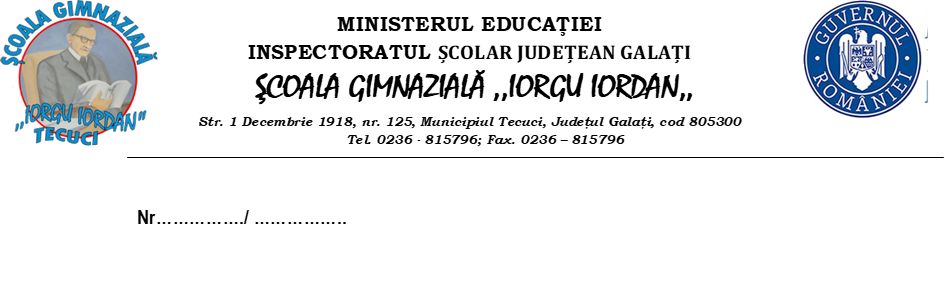       Nr….. .. ……/................PROCES – VERBAL,         Încheiat azi ................................... cu prilejul organizării activității extracurriculare cu tema: .................................................................................................................................................................... Locul organizării activității: .................................................................Elevi participanți: .................................................................................Timpul afectat desfășurării activității: .................................................Descrierea activității:................................................................................................................................................................................................................................................................................................................................................................................................................................................................................................................................................................................................................................................................................................................................................................................................................................................................................................................................................................................................................................................................................................................................................................................................................................................................................................................................................................................................................................................................................................................................................................................................................................................................................................................................................................................................................................................................................................................................................................................................................................................................................................................................................................................................................................................................................................................................................................................................................................................................................................................................................................................................................................................................................................................................................................................................................................................................................................................................................................................................................................................................................................................................................................................................................................................................................................................................................................................................................................................................................................................................................................................................................................................................................................................................................................................................................................................................................................................................................................................................................................................................................................................................................................................................................................................................................................................................................................................................................................................................................................................................................................................................................................................................................................................................................................................................................................................................................................................................................................................................................................................................................................................................................................................................................................................................................................................................................................................................................................................................................................................................................................................................................................................................................................................................................................................................................................................................................................................................................................................................................................................................................................................................................................................................................................................................................................................................................................................................................................................................................................................................................................................................................................................................................................................................................................................................................................................................................................................           Director,                                     Consilier educativ,                               Prof. organizator, prof. Monica URSACHE	         prof. ............................                  Prof...........................................Nr crt.Numele şi prenumele elevuluiSemnăturaObs.1.2.3.4.5.6.7.8.9.10.11.12.13.14.15.16.17.18.19.20.21.22.23.24.25.26.27.28.29.30.31.32.32. 